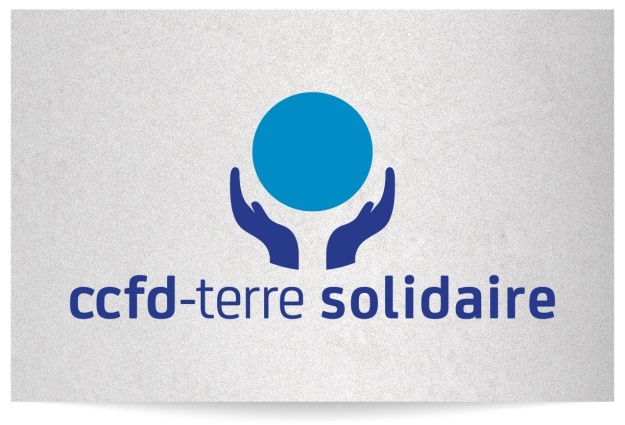 vous invite à une soirée débat MERCREDI 9 MARS 2016de 20 h à 22h, salle des Eduens - NEVERSavec Nomonde NKOSI, membre de  l’ONG WAMANUA.Sur le thèmeLUTTE DES FEMMES AFFECTEES PAR LES EXTRACTIONS MINIERES EN AFRIQUE DU SUD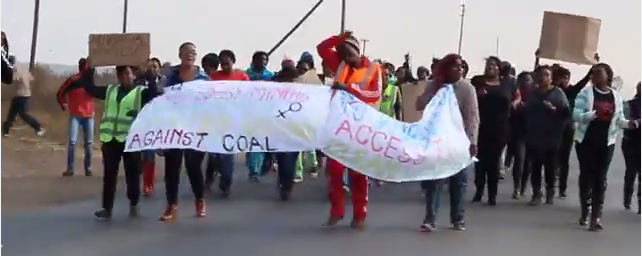 ENTREE LIBRE